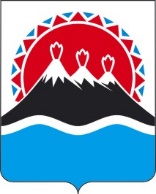 П О С Т А Н О В Л Е Н И ЕПРАВИТЕЛЬСТВАКАМЧАТСКОГО КРАЯ[Дата регистрации] № [Номер документа]г. Петропавловск-КамчатскийПРАВИТЕЛЬСТВО ПОСТАНОВЛЯЕТ:1. Внести в приложение к постановлению Правительства Камчатского края от 23.08.2021 № 369-П «Об утверждении Порядка предоставления в 
2022–2024 годах грантов в форме субсидий субъектам малого и среднего предпринимательства, включенным в реестр социальных предприятий» изменения согласно приложению к настоящему постановлению.2. Настоящее постановление вступает в силу после дня его официального опубликования.[горизонтальный штамп подписи 1]Приложение к постановлению Правительства Камчатского краяот [Дата регистрации] № [Номер документа]Измененияв приложение к постановлению Правительства Камчатского края от 23.08.2021 № 369-П «Об утверждении Порядка предоставления в 2022–2024 годах грантов в форме субсидий субъектам малого и среднего предпринимательства, включенным в реестр социальных предприятий»1. В части 10:1) в пункте 11 слова «1 тыс. рублей» заменить словами «3 тыс. рублей»;2) пункт 14 изложить в следующей редакции:«14) заявитель не является иностранным юридическим лицом, в том числе местом регистрации которого является государство или территория, включенные в утверждаемый Министерством финансов Российской Федерации перечень государств и территорий, используемых для промежуточного (офшорного) владения активами в Российской Федерации (далее – офшорные компании), а также российским юридическим лицом, в уставном (складочном) капитале которого доля прямого или косвенного (через третьих лиц) участия офшорных компаний в совокупности превышает 25 процентов (если иное не предусмотрено законодательством Российской Федерации). При расчете доли участия офшорных компаний в капитале российских юридических лиц не учитывается прямое и (или) косвенное участие офшорных компаний в капитале публичных акционерных обществ (в том числе со статусом международной компании), акции которых обращаются на организованных торгах в Российской Федерации, а также косвенное участие таких офшорных компаний в капитале других российских юридических лиц, реализованное через участие в капитале указанных публичных акционерных обществ;»;3) пункт 18 изложить в следующей редакции:«18) наличие подтвержденного права пользования рабочим местом в коворкинге либо объектом недвижимого имущества, части объекта недвижимого имущества (земельный участок, строение, сооружение, помещение) с видом разрешенного использования или целевым назначением, допускающим реализацию проекта (при необходимости для реализации бизнес-плана);».2. В абзаце втором пункта 4 части 11 слова «но не ранее 1 января года» заменить словами «в течение одного года до момента».3. Часть 26 после слова «установленным» дополнить словами «пунктами 11, 16 части 10 и».4. Часть 27 после слова «установленным» дополнить словами «пунктами 11, 16 части 10 и», слова «5 (пяти) рабочих» заменить словами «10 (десяти) рабочих».5. Часть 28 после слова «установленным» дополнить словами «пунктами 11, 16 части 10 и».6. Часть 33 после слов «заявки условиям, установленным» дополнить словами «пунктами 11, 16 части 10 и».7. В части 35:1) в пункте 2 слово «бизнес-плана» исключить;2) пункт 3 признать утратившим силу.8. В части 36:1) в абзаце втором после слов «в Министерство» дополнить словами «через Центр»;2) в абзаце третьем слова «20 (двадцати)» заменить словами «25 (двадцати пяти)».9. В приложении 1 к Порядку предоставления в 2022–2024 годах грантов в форме субсидий субъектам малого и среднего предпринимательства, включенным в реестр социальных предприятий:1) в части 4 слова «не превышающая 1 тыс. рублей» заменить словами «превышающей 3 тыс. рублей»;2) часть 5 изложить в следующей редакции:«5. Копия документа, подтверждающего наличие подтвержденного права пользования рабочим местом в коворкинге либо объектом недвижимого имущества, части объекта недвижимого имущества (земельный участок, строение, сооружение, помещение) с видом разрешенного использования или целевым назначением, допускающим реализацию проекта (при необходимости для реализации бизнес-плана).».10. В приложении 2 к Порядку предоставления в 2022–2024 годах грантов в форме субсидий субъектам малого и среднего предпринимательства, включенным в реестр социальных предприятий:1) в части 5 слова «не превышающая 1 тыс. рублей» заменить словами «превышающей 3 тыс. рублей»;2) часть 6 изложить в следующей редакции:«6. Копия документа, подтверждающего наличие подтвержденного права пользования рабочим местом в коворкинге либо объектом недвижимого имущества, части объекта недвижимого имущества (земельный участок, строение, сооружение, помещение) с видом разрешенного использования или целевым назначением, допускающим реализацию проекта (при необходимости для реализации бизнес-плана).».О внесении изменений в приложение к постановлению Правительства Камчатского края от 23.08.2021 № 369-П 
«Об утверждении Порядка предоставления в 2022–2024 годах грантов в форме субсидий субъектам малого и среднего предпринимательства, включенным в реестр социальных предприятий» Председатель Правительства Камчатского краяЕ.А. Чекин